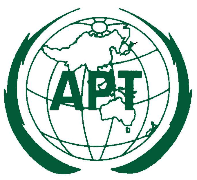 The 10th Meeting of the Working Group of Management Committee on APT Legal Instruments 7 – 8 November 2022, Virtual/Online MeetingINFORMATION FOR PARTICIPANTSThe Virtual/Online Meeting for the 10th Meeting of the Working Group of Management Committee on APT Legal Instruments (WGMC-10) is scheduled to be held from 7 to 8 November 2022. Please find the following information for the convenience of participants.MEETING PLATFORMAPT WGMC-10 will be organized virtually by using APT Zoom Meeting. The Introduction to APT Zoom Meeting is attached. Detailed information to access the virtual meeting will be sent directly to registered participants in due course.PARTICIPATIONAPT Members, Associate Members and Affiliate Members are invited to participate in the meeting.  Associate Members and Affiliate Members may participate as observers.REGISTRATIONRegistration of delegates can be done online at https://www.apt.int/content/online-registration preferably by 24 October 2022 for making necessary arrangements. Once registration is accepted, APT Secretariat will provide access information to the virtual meeting directly to the registered participants one week prior to the meeting. Only duly registered participants are entitled to join the meeting.MEETING WEBSITE, MEETING DOCUMENTS AND CONTRIBUTION GUIDELINESRelated information about the meeting and provisional meeting documents will be available at the APT Website at: https://www.apt.int.APT Members that wish to submit contribution on the agenda items could send their contribution to the APT Secretariat by e-mail to aptwgmc@apt.int. The deadline for submission of contribution is 31 October 2022.CONTACT INFORMATION:For any further information about WGMC-10, please contact to:Mr. Pubate SatienpochSenior Administrative Assistantemail: pubate@apt.intAsia-Pacific Telecommunity (APT)12/49 Soi 5 Chaeng Watthana RoadBangkok 10210, ThailandPhone: +66 2 573 0044Fax: + 66 2 573 7479E-mail: aptwgmc@apt.int ________________